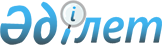 О внесении дополнения в постановление Правительства Республики Казахстан от 15 декабря 2006 года N 1220Постановление Правительства Республики Казахстан от 8 мая 2007 года N 369

      Правительство Республики Казахстан  ПОСТАНОВЛЯЕТ: 

      1. Внести в  постановление  Правительства Республики Казахстан от 15 декабря 2006 года N 1220 "Об утверждении паспортов республиканских бюджетных программ на 2007 год" следующее дополнение: 

      в  приложении 292  к указанному постановлению: 

      первое предложение строки, порядковый номер 3, графы 5 таблицы пункта 6 "План мероприятий по реализации бюджетной программы", дополнить словами ", в сфере обращения лекарственных средств и санитарно-эпидемиологического надзора на Государственной границе Республики Казахстан и транспорте". 

      2. Настоящее постановление вводится в действие с 1 января 2007 года.        Премьер-Министр 

      Республики Казахстан 
					© 2012. РГП на ПХВ «Институт законодательства и правовой информации Республики Казахстан» Министерства юстиции Республики Казахстан
				